ANEXO II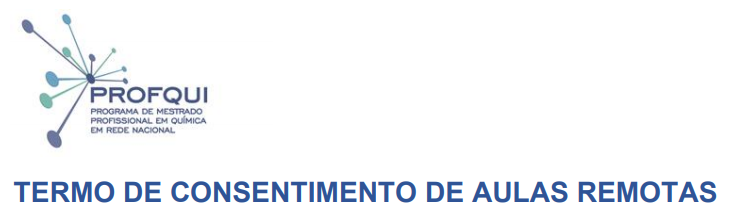 Eu,_________________________________________________,CPF,___________________, declaro estar ciente de que as disciplinas assim como demais atividades do Programa de Mestrado Profissional em Química em Rede Nacional (PROFQUI) serão realizadas de forma remota em caráter temporário e emergencial enquanto durar o estado de calamidade pública provocado pela pandemia do novo coronavírus.Declaro ainda estar de acordo e ter condições de participar/assistir as aulas nesta modalidade de ensino. Nome do aluno: ______________________________________ Assinatura do aluno:___________________________________ Local de data:_________________________________________